                                Kulturno društvo Antonio Torres 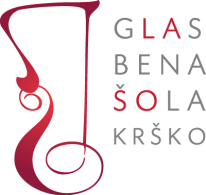 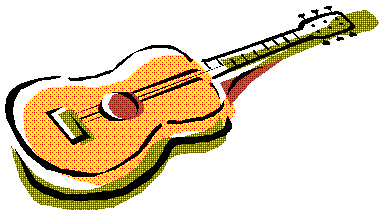 PRIJAVNICAIME IN PRIIMEK _________________________________________DATUM ROJSTVA ________________________________________GLASBENA ŠOLA _________________________________________NASLOV ________________________________________________TELEFON _______________________________________________UČITELJ ________________________________________________STATUS (označi):UčiteljŠtudentDijakUčenecDrugoČe želite sodelovati aktivno, vpišite program, ki ga pripravljate:Kraj in datum:                                                       Podpis kandidata oz. starša ali skrbnika: